21 марта22 марта22 марта23 мартаПрограммаобластной олимпиады профессионального мастерства студентов, обучающихся по программам среднего профессионального образования в образовательных организациях Челябинской областипо направлению подготовки 22.00.00 Технологии материаловна базе ГБПОУ «Южно-Уральский многопрофильный колледж» 21-23 марта 2017 г.ВремяСобытиеМесто1200-1300Регистрация участников и сопровождающихГБУ ДО ДУМ «Смена»1300-1400Торжественное открытие олимпиадыГБУ ДО ДУМ «Смена»1400-1440Трансферт в Юридический комплекс ГБПОУ «Южно-Уральский многопрофильный колледж»  Ул. 50-летия ВЛКСМ, д.11440-1500Размещение иногородних участников в общежитии  ГБПОУ «ЮУМК»Общежитие. Ул. 50-летия ВЛКСМ, д.11500 -1530Обед Столовая Юрид. комплекса ЮУМК1530-1600Организационное собрание: Знакомство с программой олимпиады. Ответы на вопросы. Актовый зал1530-1600Инструктаж по Охране труда и Технике безопасности Актовый зал1530-1600Выставка учебно-методических материаловАуд. 32091600-1710Жеребьевка. Знакомство участников олимпиады с рабочими местами. Инструктаж по выполнению заданияАуд. 32051600-1710Выполнение задания I уровня «Тестирование» на ПКАуд. 32051600-1710Круглый стол «Обмен опытом работы»Ауд. 32091720-1830Жеребьевка. Инструктаж по выполнению заданияАуд. 32051720-1830Выполнение задания I уровня «Перевод профессионального текста»Ауд. 32051830-1900УжинОбщежитие «ЮУМК»ВремяСобытиеМесто800- 820ЗавтракСтоловая Юрид. комплекса ЮУМК820- 840Трансферт в Металлургический комплекс ГБПОУ «Южно-Уральский многопрофильный колледж»  Ул. БогданаХмельницкого,12ВремяСобытиеМесто840- 900Встреча участников олимпиады, сопровождающих и членов жюриАуд.1228900-1010Жеребьевка, инструктаж по выполнению заданияАуд. 1338900-1010Выполнение задания I уровня «Организация работы коллектива»Ауд. 13381020-1250Инструктаж по выполнению заданияАуд. 13321020-1250Выполнение практической инвариантной части задания II уровня Ауд. 13321250-1320ОбедСтоловая Металлургического комплекса ЮУМК1330-1600Инструктаж по выполнению заданияАуд. 13321330-1600Выполнение практической вариативной части задания II уровня Ауд. 13321600-1830Посещение Дома – аквариумаМеталлургический районг. Челябинска1600-1830Экскурсия по Металлургическому району  г. ЧелябинскаМеталлургический районг. Челябинска1600-1830Трансферт  в  общежитие ГБПОУ «ЮУМК»Ул. 50-летия ВЛКСМ, д.11830-1900УжинОбщежитие «ЮУМК»ВремяСобытиеМесто8 00Размещение итогов олимпиады на официальном сайте  ГБПОУ «ЮУМК» и сайте конкурса профессионального мастерства Челябинской областиwww.sunc.ruпрофолимп74.ру800-1100Работа апелляционной комиссии Ауд.3209830-900ЗавтракСтоловая юридического комплекса ЮУМК900-1000Организационное собраниеАктовый зал900-1000Награждение участников олимпиадыАктовый зал1000-1230Посещение музея  ПАО «Челябинский металлургический комбинат»Ул. 2-я Павелецкая,41000-1230Экскурсия по  ГБПОУ «ЮУМК»Комплексы «ЮУМК»1230-1300ОбедСтоловая юридического комплекса ЮУМК1300-1340Трансферт в ГБУ ДО ДУМ «Смена» г.Челябинск, ул.Горького, 381400-1500Торжественное закрытие олимпиадыГБУ ДО ДУМ «Смена»1400-1500Награждение победителей и призеров олимпиадыГБУ ДО ДУМ «Смена»1500Отъезд  участников олимпиадыГБУ ДО ДУМ «Смена»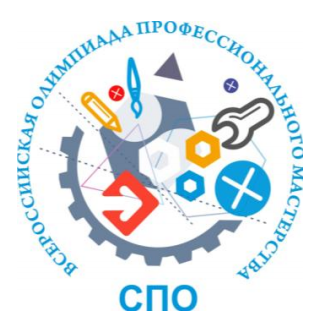 